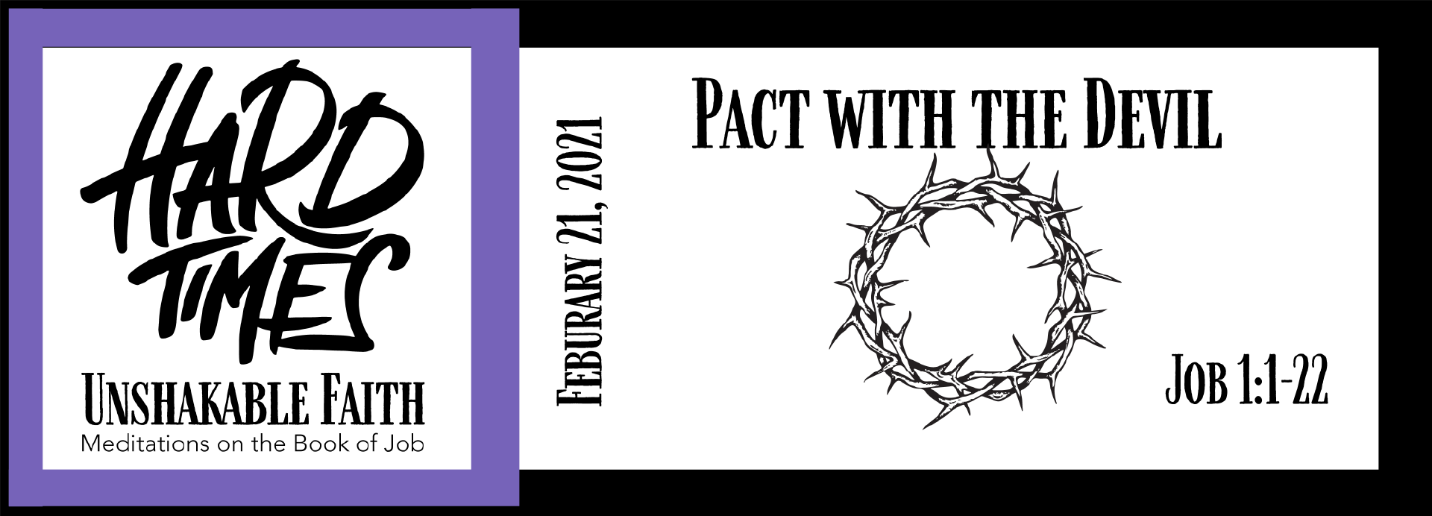 Study Questions for HARD TIMES UNSHAKABLE FAITH: PACT WITH THE DEVILRead Job 1 and 2God’s StoryAccording to Job 1:1-5, Job was a righteous and prosperous man. What details are you given in the text to affirm this truth?Satan arrives in Job 1:6 along with the company of others.  Who did Satan come with and why does that seem strange and appropriate at the same time?Job 1:8-12 tells of a pact or agreement that God made with Satan.  What was that agreement?  Does this seem like a strange agreement?  Why or why not?Job loses everything according to Job 1:13-19.  What was Job’s response according to Job 1:20-22?When Job did not curse God after losing everything, Satan made a second agreement with God to inflict Job’s body with pain and agony. Job’s wife encouraged him to curse God.  What was Job’s response, according to Job 2:10?My StoryConsider someone you think is prosperous.  Why do you think they are so blessed? In what ways do you think their spiritual condition contributes to their prosperity? Would you consider them righteous in biblical terms?Since most people were children, they were cautioned about the company they keep.  What does the company you keep say about you?Have you ever wanted something so bad, you made an unadvised decision to get it?  What were the consequences of your decision?If you lost everything and every person you hold dear, do you think it would affect your belief and faith in God?  Why or why not?Human beings are social creatures who often give in to social pressure.  Think of a time when you gave into social pressure against your own internal values. What was the consequence of giving in to the pressure of others instead of sticking to your values?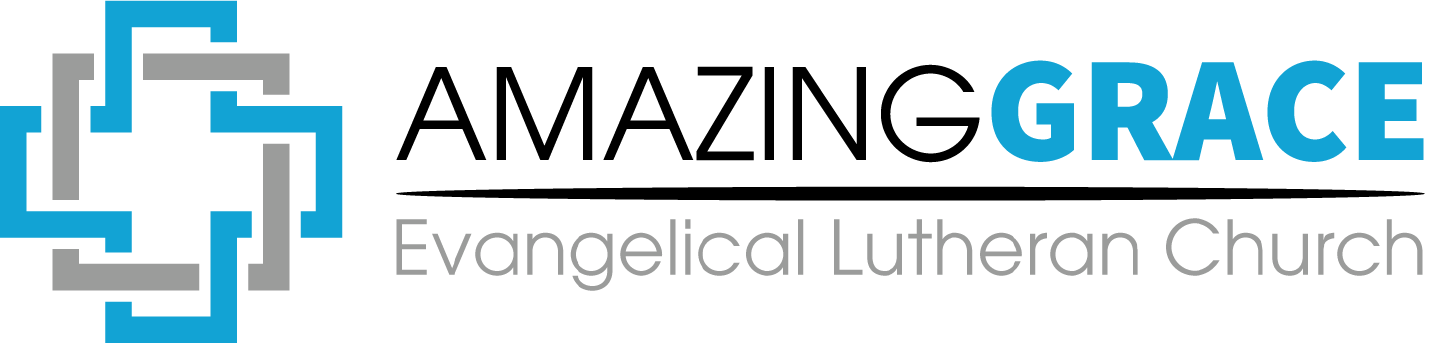 